Plan de travail cpa lundi 15 juinLecture :Pour les parents : faites la lecture de l’histoire de « Boucle d’or et les trois ours » à vos enfants. La lecture se fait sur deux jours pour eux, donc découper le texte en deux parties pour que ce soit plus facile à lire.Lis à ton rythme l’histoire de « Boucle d’or et les trois ours ».Il y a trois niveaux de lecture lis l’histoire en fonction de ton niveau et réponds aux questions.Mathématiques : Calcule :30 + 50 = …                                        20 + 50 = …30 + 30 = …                                        50 + 40 = …20 + 20 + 20 = …                                30 + 30 + 30 = …Complète :30 + … = 36	30 + … = 50	60 +4 = …30 + … = 60	50 + 20= …	60 + 3 = …4 + 40 = …		40 + …= 50	60 + 8 = …Dictée de nombres : Utiliser le tableau des nombres si votre enfant a du mal à écrire les nombres64 – 75 – 60 – 60 - 63 – 84 – 90 – 80 – 53 – 71 – 74 – 65 – 86.Entoure le plus grand nombre.Calcul mental :50 - 20 = …	20 - 10 = …	60 – 50 = …40 – 10 =…	30 - 20 = …	30 – 10 = …Retrouve le nombreJe suis juste avant 50 : …Je suis entre 59 et 61 : …Je suis juste après 70 : …Calcule :68 – 8 = …	68 – 60 = …67 – 7 = …	67 – 60 = …63 – 3 = ¨…	63 – 60 = …Ajoute toujours 156 – 57 – 58 - …- … - ... - …. - ….- ….-…Enlève toujours 143 – 42 – 41 - … - … - … - ... - … - …- …Ajoute toujours 107 – 17 – 27 - … - … - … - …- …- …- …- …Bravo ! Tu as bien travaillé ! 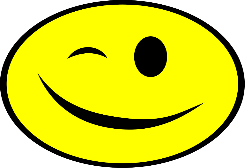 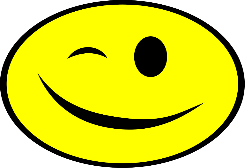 